НАКАЗПО ГАННІВСЬКІЙ ЗАГАЛЬНООСВІТНІЙ ШКОЛІ І-ІІІ СТУПЕНІВПЕТРІВСЬКОЇ РАЙОННОЇ РАДИ КІРОВОГРАДСЬКОЇ ОБЛАСТІвід 06 лютого 2020 року                                                                                      № 19с. ГаннівкаПро участь у моніторинговому дослідженні іншомовної комунікативної компетентності вчителів початкових класівНа виконання наказу начальника відділу освіти райдержадміністрації від 05 лютого 2020 року № 19 «Про проведення моніторингового дослідження іншомовної комунікативної компетентності вчителів початкових класів»НАКАЗУЮ:1. Заступнику директора з навчально-виховної роботи Ганнівської загальноосвітньої школи І-ІІІ ступенів ГРИШАЄВІЙ О.В., заступнику завідувача з навчально-виховної роботи Володимирівської загальноосвітньої школи І-ІІ ступенів, філії Ганнівської загальноосвітньої школи І-ІІІ ступенів ПОГОРЄЛІЙ Т.М., заступнику завідувача з навчально-виховної роботи Іскрівської загальноосвітньої школи І-ІІІ ступенів, філії Ганнівської загальноосвітньої школи І-ІІІ ступенів БОНДАРЄВІЙ Н.П. до 20 лютого 2020 року забезпечити проведення першого етапу моніторингового дослідження за допомогою анкети GOOGLE за посиланням: https://docs.google.com/forms/d/1aklWNm2l6hvNOk9YmMQrbyN8smZx6Fwi5e3OrZ7k40k/edit.2. Контроль за виконанням даного наказу покласти на заступника директора з навчально-виховної роботи Ганнівської загальноосвітньої школи І-ІІІ ступенів ЩУРИК О.О., завідувача Володимирівської загальноосвітньої школи І-ІІ ступенів, філії Ганнівської загальноосвітньої школи І-ІІІ ступенів МІЩЕНКО М. І., на завідувача Іскрівської загальноосвітньої школи І-ІІІ ступенів, філії Ганнівської загальноосвітньої школи І-ІІІ ступенів ЯНИШИНА В.М. Директор школи                                                                                          О.КанівецьЗ наказом ознайомлені:                                                                          О.ЩурикО.ГришаєваВ.ЯнишинМ.МіщенкоТ.ПогорєлаН.БондарєваДодаток до наказу директора школивід 06.02.2020 року № 19ВИБІРКА учасників першого етапу моніторингового дослідження іншомовної комунікативної компетентності вчителів початкових класів Петрівського районуПРОГРАМАмоніторингового дослідження іншомовної комунікативної компетентності вчителів початкових класів в Кіровоградській областіТема дослідженняВиявлення рівня іншомовної комунікативної компетентності вчителів початкових класів, які працюють за новими державними стандартами.Актуальність теми дослідженняМодернізація української освіти та реалізація Концепції «Нова українська школа» – це синергетична довготривала реформа, яка безпосередньо стосується щонайменше 65% населення країни, реформа, найбільша за роки незалежності України. Йдеться не про одиничний вплив, а зв’язок української школи із родиною, громадою, особистістю дитини, її безперервний розвиток, починаючи від раннього дошкільного віку до освіти дорослих.Завдання педагога – скоординовувати й спрямовувати діяльність учнів на формування комунікативних і навчально-пізнавальних потреб, вироблення узагальнених способів і прийомів навчальної діяльності, постановку й самостійне вирішення конкретних навчальних завдань (пізнавальних, дослідницьких, перетворювальних, проєктних та ін.), засвоєння нових знань, удосконалення вмінь в усіх видах діяльності тощо.Отже, модель розвитку суспільства знань потребує від сучасного фахівця, педагога Нової української школи широкого спектра навичок і компетенцій для успішного виконання своїх професійних функцій, забезпечення всебічного і сталого розвитку освіти і науки України. Безперервний професійний розвиток педагога Нової української школи у суспільстві знань є своєрідним викликом його інформаційним параметрам, відповіддю на нестабільність у сфері зайнятості і професій. За матеріалами ЮНЕСКО, головне завдання освіти дорослих – забезпечити комплексом знань і вмінь для активного творчого життя в сучасному суспільстві.Процес інтеграції європейського освітнього простору стимулює професійний інтерес особистості до вивчення іноземних мов як засобу спілкування, розширення міжнародних зв’язків, намагання утвердити нові стандарти взаємин між країнами Об’єднаної Європи та поза її межами. Відповідаючи сучасним зовнішнім викликам, Рада Європи розробила Європейський мовний портфель – документ, де має бути зафіксований і формально визнаний різноманітний досвід особи у вивченні мов і міжкультурного спілкування. У країнах ЄС відбувається реформування й удосконалення спеціальної професійної підготовки вчителів іноземної мови як за традиційними, так і за альтернативними формами навчання.Проведення дослідження є одним із шляхів реалізації державної політики у сфері підготовки вчителя початкових класів, що полягає в активізації роботи освітян у напрямку забезпечення виконання нових державних стандартів та права учнів на здобуття якісної освіти.Мета дослідженнятеоретичне обґрунтування та вивчення педагогічних умов організації моніторингу рівня іншомовної комунікативної компетентності вчителя початкових класів;з’ясувати рівень іншомовної комунікативної компетентності вчителя початкових класів та на основі отриманої інформації підготувати методичні рекомендації з метою надання адресної допомоги та внесення коректив;визначити основні критерії та показники, що впливають на рівень іншомовної комунікативної компетентності вчителя початкових класів.Завдання дослідженнявивчити рівень іншомовної комунікативної компетентності вчителя початкових класів;здійснити статистичний аналіз рівня іншомовної комунікативної компетентності вчителя початкових класів (за результатами отриманої інформації);надати науково-обґрунтовані рекомендації щодо підвищення рівня іншомовної комунікативної компетентності вчителя початкових класів;виявити адреси перспективного досвіду з означеної проблеми.Гіпотеза дослідженняМоніторинг рівня іншомовної комунікативної компетентності вчителя початкових класів – це безперервне науково обґрунтоване, діагностико-прогностичне відстеження рівня іншомовної комунікативної компетентності вчителя початкових класів.1. Забезпечення необхідних матеріально-технічних, науково-методичних, кадрових та психолого-педагогічних умов розвитку іншомовної комунікативної компетентності вчителя початкових класів.2. Своєчасне виявлення причин, що зумовлюють проблеми розвитку іншомовної комунікативної компетентності вчителя початкових класів, сприяє їх швидкому і безболісному усуненню.3. Науково-методичний супровід розвитку іншомовної комунікативної компетентності вчителя початкових класів на засадах діагностики та диференціації сприяє підвищенню якості освітніх послуг.Теоретико-методологічну основу дослідження становлять:Проблему підготовки вчителя початкових класів у закладах вищої освіти висвітлюють у своїх наукових працях А.Бистрюкова, Н.Бібік, В.Бондар, М.Вашуленко, П.Гусак, С.Єрмакова, М.Захарійчук, О.Івлієва, В.Казаков, Л.Кекух, Н.Кичук, О.Комар, Л.Красюк, О.Матвієнко, О.Мельник, В.Паскар, С. Ратовська, О. Савченко, Л. Сущенко, І. Титаренко, Л. Хоружа, І. Шапошнікова та інші.Теоретичні й методологічні засади підготовки майбутніх учителів окреслено у роботах Ш. Амонашвілі, В. Бондаря, О. Савченко, В. Сухомлинського, Л. Хомич, С. Мартиненко, Л. Хоружої, О. Дусавицького, Н. Глузман, Л. Коваль та інших.Педагогічні, психологічні і методичні аспекти щодо передумов формування іншомовної комунікативної компетентності майбутніх учителів достатньо широко схарактеризовано в наукових розвідках А. Басіної, В. Буренко, О. Вишневського, Н. Гальскової, Н. Гез, В. Куліша, С. Ніколаєвої, Є. Маслико, В. Редько, П. Сисоева, В. Яніної та інших.Професійну компетентність вчителя іноземної мови та проблему її формування досліджують вітчизняні та зарубіжні науковці, зокрема: Л.Ананьєва, А.Бердичевський, О.Бігич, Т.Зубенко, В.Калінін, Л.Калініна, Г.Мельниченко, С.Ніколаєва, В.Пасинок, Ю.Пассов, В.Редько, І.Самойлюкевич, В.Сафонова, М.Сідун, М.Соловей, С. Хмельковська, Н. Щерба, С. Акер, Д. Карр, Дж. Річардс та інші.  Концепція дослідженняДослідження спрямоване на виявлення стану забезпечення матеріально-технічних, кадрових, психолого-педагогічних та організаційно-методичних умов розвитку іншомовної комунікативної компетентності вчителя початкових класів; перевірку якості освітніх послуг, які надаються здобувачам освіти; виявлення перспективного педагогічного досвіду з означеної проблеми. Зміст моніторингових завдань сформований з урахуванням вимог основних державних актів (Указу Президента України від 30.09.2010 р. №926/2010 «Про заходи щодо забезпечення пріоритетного розвитку освіти в Україні», розпорядження Кабінету Міністрів України від 13.12. 2017 р. № 903-р «Про затвердження плану заходів на 2017-2029 роки із запровадження Концепції реалізації державної політики у сфері реформування загальної середньої освіти «Нова українська школа», Закони України «Про освіту», «Про загальну середню освіту») і нормативно-інструктивних документів з питань упровадження моніторингових досліджень. Об’єкт дослідження: система організації та розвитку іншомовної комунікативної компетентності вчителя початкових класів у закладах освіти Кіровоградської області.Предмет дослідження: іншомовна комунікативна компетентність вчителя початкових класів закладу освіти.Практичне значення дослідження- аналіз інформації про стан забезпечення матеріально-технічних, кадрових, психолого-педагогічних та організаційно-методичних умов розвитку іншомовної комунікативної компетентності вчителя початкових класів, про наявність проблем і про якість надання освітніх послуг здобувачам освіти;- узагальнення та систематизація інформації про якісні показники регіону щодо стану іншомовної комунікативної компетентності вчителя початкових класів;- використання результатів дослідження для коригування науково-методичного супроводу підвищення кваліфікації педагогічних працівників, які працюють в умовах Нової української школи. Вид моніторингу: управлінський.Замовник: комунальний заклад «Кіровоградський обласний інститут післядипломної педагогічної освіти імені Василя Сухомлинського».Терміни проведення дослідження –2020-2022 роки1. Підготовчий – січень  2020 року- визначення мети, завдань і напрямів дослідження;- визначення критеріїв і показників оцінювання;- вибір методів дослідження, обробки та обрахунку результатів;- розробка анкет та добірка завдань для зрізів знань.Перший етапАнкетування вчителів початкових класів, які працюють в умовах Нової української школи (райони та міста області) (лютий 2020 року).Збір та обробка результатів моніторингу (до 15.03.2020 року).Підготовка узагальнених результатів першого етапу дослідження                                           (до 20.04. 2020 року).Другий етапАнкетування вчителів початкових класів, які працюють в умовах Нової української школи (об’єднані територіальні громади) (лютий 2021 року).Збір та обробка результатів моніторингу (до 15.03.2021 року).Підготовка узагальнених результатів другого етапу дослідження                                   (до 01.06. 2021 року).Третій етапАнкетування вчителів початкових класів, які працюють в умовах Нової української школи (які працюють з 1 вересня 2022 року) (лютий 2022 року).Збір та обробка результатів моніторингу (до 15.03.2022 року).Підготовка узагальнених результатів третього етапу дослідження                                                 (до 01.06. 2022 року).Цілісний аналіз та інтерпретація результатів моніторингового дослідження –                         до 01 вересня 2022 року.№з/пНазва закладу освітиКількість учителів1.Ганнівська загальноосвітня школа І-ІІІ ступенів52.Іскрівська загальноосвітня школа І-ІІІ ступенів, філія Ганнівської загальноосвітньої школи І-ІІІ ступенів33.Володимирівська загальноосвітня школа І-ІІ ступенів, філія Ганнівської загальноосвітньої школи І-ІІІ ступенів5УсьогоУсього13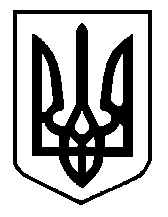 